        36 +    42     = 59 + 19
        42 +    44     = 99 – 13
        19 +     51     = 43 + 27
        87 -    20    = 22 + 45
        72 -    28    = 100 – 56
         53 +     98     = 67 + 84
         63 – 47 = 72 -  56  
         49 + 72 = 100 + 21
         62 – 42 = 78 -   58     
100 + 22  =  86 +   36         56 +   53      =  82 + 27
66 – 18 =  100 –  52
42 + 15  =  88 –  31
23 + 87 = 200 – 90
75 – 28 = 46 + 1           172 -     94     = 59 + 19
            242 -     156     = 99 – 13
            129 +    511      = 423 + 217
            872 -     525     = 202 + 145
            672 -    628      = 100 – 56
        753 +   228     = 697 + 284
          613 + 427 = 720 +  320
         419 + 172 = 1000 -  409
         682 – 412 = 78 +   192      
800 - 122 = 86 +  592
         562 +    285    = 1000 - 153
696 – 118 = 100 +  478
 421 + 125 = 888 –  342
213 + 287 = 800 –  300
765 – 218 = 46 +  501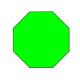 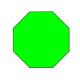            1972 +     668    = 2959 - 319
            2742 +    5370    = 7989 + 123
            1279 +    3104     = 5000 - 617
          2872 -   1765   = 2002 - 895
         1672 -     728     = 1000 – 56
        7253 +    1928    = 6997 + 2184
          613 + 427 = 1600 -  560
         4119 + 1702 = 10000 -  4179
         682 – 412 = 78 +    192     
1800 - 122 = 816 +  862
         5612 +   2235    = 8000 - 153
1696 – 118 = 500 +  1078
 421 + 1025 = 3000 – 1554
2113 + 287 = 8000 –  5600
1765 – 218 = 486 +  1061